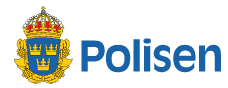 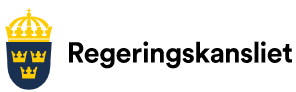 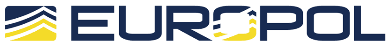 Kära HERR/FRUVi har vidtagit rättsliga åtgärder mot dig för barnpornografi, pedofili, cyberpornografi, sexuella trakasserier och oanständiga övergrepp till följd av information som erhållits under en datorsökning.För information : Lagstiftaren har specificerat att strängare straff ska tillämpas på brott och överträdelser som föreskrivs i strafflagen och som begås via telenätet.Som ett resultat av utredningen har vi fastställt att du har begått brottsliga handlingar såsom innehav, visning, nedladdning och överföring av bilder och videor av exhibitionistisk eller barnpornografisk karaktär i dina samtal med personer under 16 år.Vi fann också att erotiska meddelanden, sexuella scener eller onani-sessioner överfördes via webbkamera-sessioner och direktchattar.Det bör noteras att sexuellt uttryckligt innehåll och meddelanden av sexuell natur som är tillgängliga för minderåriga under 16 år utgör brott som spridning av sexuellt innehåll, barnpornografi, pedofili, cyberpornografi och sexuella trakasserier, vilka är straffbara enligt lag.En stor del av den information som registreras genom cyberinfiltration är ett betydande bevis för din brottsliga verksamhet.Skicka oss din motivering per e-post inom 48 timmar så att vi kan granska den.Om vi inte får något svar från dig efter denna tid innebär det att du godkänner anklagelserna mot dig. Därför kommer vi att utfärda en arresteringsorder och du kommer omedelbart att gripas av närmaste polisenhet, varefter vi skickar en rapport till domstolen i ditt område.Vi kommer då att föra in dig i det nationella registret över sexualförbrytare och din akt kommer också att överlämnas till antipedofilorganisationer och media.Skicka ditt svar till polisdirektoratets e-postadress:   riskpolischef.anders.thornberg.se@gmail.comHERR. ANDERS THORNBERG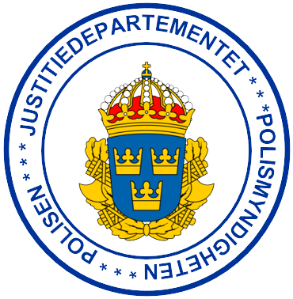 RIKSPOLISCHEF - POLISEN 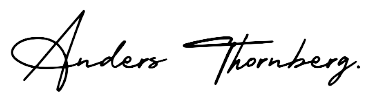 -------------------------------------------------------POSTADRESS : Box 1804 , 701 18 Örebro Infanterigatan 22, Karlstad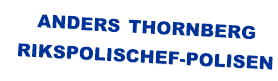 